г. Петропавловск-Камчатский	«08» мая 2019 г.В соответствии с Федеральным законом от 25.12.2008 № 273-ФЗ «О противодействии коррупции», Указом Президента Российской Федерации от 29.06.2018 № 378 «О Национальном плане противодействия коррупции на 2018 – 2020 годы», Законом Камчатского края от 18.12.2008 № 192 «О противодействии коррупции в Камчатском крае», распоряжением Губернатора Камчатского края от 26.09.2018 № 1099-Р,ПРИКАЗЫВАЮ:1. Утвердить План мероприятий по противодействию коррупции в Агентстве записи актов гражданского состояния и архивного дела Камчатского края на 2019-2021 годы согласно приложению.2. Отделу организации архивного дела и правового обеспечения Агентства записи актов гражданского состояния и архивного дела Камчатского края (Широбокова Т.С.) обеспечить подготовку и предоставление в Главное управление государственной службы Губернатора и Правительства Камчатского края информации о ходе реализации мероприятий по противодействию коррупции ежегодно к 25 июня и к 25 декабря.3. Признать утратившими силу:1) приказ Агентства по делам архивов Камчатского края от 28.09.2018 № 42-п «Об утверждении плана мероприятий по противодействию коррупции в Агентстве по делам архивов Камчатского края на 2019-2021 годы»;2) приказ Агентства записи актов гражданского состояния Камчатского края от 01.10.2018 № 38-п «Об утверждении Плана мероприятий по противодействию коррупции в Агентстве записи актов гражданского состояния Камчатского края на 2019-2021 годы».4. Контроль за исполнением настоящего приказа оставляю за собой.Руководитель Агентства 						    Н.А. ПольшинаПриложениек приказу Агентство записи актов гражданского состояния и архивного дела Камчатского края  от 08.05.2019 № 58-пПлан мероприятий по противодействию коррупции в Агентстве записи актов гражданского состояния и архивного дела Камчатского края  на 2018-2021 годыОб утверждении плана мероприятий по противодействию коррупции в Агентстве записи актов гражданского состояния и архивного дела Камчатского края на 2019-2021 годы№п/п№ п/п в Плане, утв. 1099-РНаименование мероприятияСрок реализации, годыИсполнительСовершенствование правовых основ, в том числе касающихся системы запретов, ограничений и требований, установленных в целях противодействия коррупции, и организационных мер, направленных на противодействие коррупции в Агентстве, выявление и устранение коррупционных рисковСовершенствование правовых основ, в том числе касающихся системы запретов, ограничений и требований, установленных в целях противодействия коррупции, и организационных мер, направленных на противодействие коррупции в Агентстве, выявление и устранение коррупционных рисковСовершенствование правовых основ, в том числе касающихся системы запретов, ограничений и требований, установленных в целях противодействия коррупции, и организационных мер, направленных на противодействие коррупции в Агентстве, выявление и устранение коррупционных рисковСовершенствование правовых основ, в том числе касающихся системы запретов, ограничений и требований, установленных в целях противодействия коррупции, и организационных мер, направленных на противодействие коррупции в Агентстве, выявление и устранение коррупционных рисковСовершенствование правовых основ, в том числе касающихся системы запретов, ограничений и требований, установленных в целях противодействия коррупции, и организационных мер, направленных на противодействие коррупции в Агентстве, выявление и устранение коррупционных рисков11.2Разработка проектов правовых актов Агентства в целях реализации федерального и краевого законодательства по вопросам противодействия коррупции2018 - 2021Должностное лицо, ответственное за ведение работ по профилактике коррупционных правонарушений в Агентстве21.4Организация разработки проектов правовых актов в целях противодействия коррупции в подведомственном учреждении – КГКУ «Государственный архив Камчатского края»2018 ­ 2021Отдел организации архивного дела и правового обеспечения Агентства31.5Проведение антикоррупционной экспертизы нормативных правовых актов Агентства2018 - 2021Отдел организации архивного дела и правового обеспечения Агентства41.12Разработка, утверждение и реализация планов противодействия     коррупции2018 - 2021Отдел организации архивного дела и правового обеспечения Агентства51.14Обеспечение разработки и реализации мер по предупреждению коррупции в подведомственном Агентству учреждении2018 - 2021Отдел организации архивного дела и правового обеспечения Агентства61.15Разработка методических рекомендаций, информационно-разъяснительных материалов, модельных правовых актов Агентства по вопросам противодействия коррупции 2018 - 2021Должностное лицо, ответственное за ведение работ по профилактике коррупционных правонарушений в Агентстве71.16Разработка, утверждение и актуализация административных             регламентов предоставления государственных услуг2018 - 2021Руководители структурных подразделений Агентства81.17Разработка, утверждение и актуализация административных регламентов осуществления регионального государственного контроля (надзора), муниципального контроля2018 - 2021Отдел организации архивного дела и правового обеспечения Агентства91.18Организация предоставления государственных услуг в электронном виде2018 - 2021Руководители структурных подразделений Агентства 101.19Обеспечение контроля за осуществлением государственных полномочий, переданных органам местного самоуправления муниципальных образований в Камчатском крае2018 - 2021Руководитель Агентства111.23Разработка и утверждение карт коррупционных рисков при осуществлении функций контроля (надзора) и комплекса правовых и организационных мероприятий по их минимизации Проведение мониторинга хода реализации комплекса правовых и организационных мероприятий по минимизации коррупционных рисков при осуществлении функций контроля (надзора) 2018 - 2021Отдел организации архивного дела и правового обеспечения Агентства121.24Разработка и утверждение карт коррупционных рисков при осуществлении функций контроля (надзора) и комплекса правовых и организационных мероприятий по их минимизации Проведение мониторинга хода реализации комплекса правовых и организационных мероприятий по минимизации коррупционных рисков при осуществлении функций контроля (надзора) 2018 - 2021Отдел организации архивного дела и правового обеспечения Агентства131.22Проведение Агентством оценки коррупционных рисков, возникающих при реализации возложенных полномочийежегодно до 1 марта года, следующего за отчетнымДолжностное лицо, ответственное за ведение работ по профилактике коррупционных правонарушений в Агентстве141.27Анализ жалоб и обращений граждан о фактах коррупции в Агентстве2018 - 2021Должностное лицо, ответственное за организацию работы с обращениями граждан;Должностное лицо, ответственное за ведение работ по профилактике коррупционных правонарушений в Агентстве151.28Проведение мониторинга принятых правовых актов Агентства по вопросам противодействия коррупции в целях установления их соответствия законодательству2018 - 2021Должностное лицо, ответственное за ведение работ по профилактике коррупционных правонарушений в АгентствеПовышение эффективности противодействия коррупции и совершенствование антикоррупционных механизмов в реализации кадровой политики АгентстваПовышение эффективности противодействия коррупции и совершенствование антикоррупционных механизмов в реализации кадровой политики АгентстваПовышение эффективности противодействия коррупции и совершенствование антикоррупционных механизмов в реализации кадровой политики АгентстваПовышение эффективности противодействия коррупции и совершенствование антикоррупционных механизмов в реализации кадровой политики АгентстваПовышение эффективности противодействия коррупции и совершенствование антикоррупционных механизмов в реализации кадровой политики Агентства162.1Обеспечение действенного функционирования комиссии по соблюдению требований к служебному поведению государственных гражданских служащих Камчатского края и урегулированию конфликта интересов в Агентстве 2018 - 2021Секретарь комиссии по соблюдению требований к служебному поведению государственных гражданских служащих Камчатского края и урегулированию конфликта интересов в Агентстве172.2Обеспечение использования специального программного обеспечения «Справки БК»  лицами, претендующими на замещение должностей или замещающими должности, осуществление полномочий по которым влечет за собой обязанность представлять сведения о своих доходах, расходах, об имуществе и обязательствах имущественного характера, о доходах, расходах, об имуществе и обязательствах имущественного характера своих супругов и несовершеннолетних детей (далее – сведения о доходах), при заполнении справок о доходах, расходах, об имуществе и обязательствах имущественного характера (далее – справки о доходах)2019 - 2021Должностное лицо, ответственное за ведение работ по профилактике коррупционных правонарушений в Агентстве182.3Обеспечение в Агентстве обработки справок о доходах, проведения анализа указанных в них сведений 2019 - 2021Должностное лицо, ответственное за ведение работ по профилактике коррупционных правонарушений в Агентстве192.5Проведение первичного анализа достоверности и полноты сведений о доходах, представленных лицами, замещающими должности государственной гражданской службы Камчатского края в Агентствеежегодно до 1 июня года, следующего за отчетнымДолжностное лицо, ответственное за ведение работ по профилактике коррупционных правонарушений в Агентстве202.8Осуществление контроля за соблюдением лицами, замещающими должности государственной гражданской службы в Агентстве, запретов, ограничений и требований, установленных в целях противодействия коррупции, в том числе касающихся получения подарков отдельными категориями лиц, выполнения иной оплачиваемой работы, обязанности уведомлять об обращениях в целях склонения к совершению коррупционных правонарушений, и анализ осуществления контрольных мероприятий2018 - 2021Должностное лицо, ответственное за ведение работ по профилактике коррупционных правонарушений в Агентстве212.9Проведение мониторинга реализации лицами, замещающими должности государственной гражданской службы в Агентстве, обязанности принимать меры по предотвращению и (или) урегулированию конфликта интересовдо 15 числа месяца, следующего за отчетным кварталомДолжностное лицо, ответственное за ведение работ по профилактике коррупционных правонарушений в Агентстве232.10Проведение должностными лицами, ответственными за работу по профилактике коррупционных и иных правонарушений в Агентстве, мероприятий, направленных на выявление личной заинтересованности (в том числе скрытой аффилированности), которая может привести к конфликту интересовдо 15 числа месяца, следующего за отчетным кварталом)Должностное лицо, ответственное за ведение работ по профилактике коррупционных правонарушений в Агентстве242.12Обеспечение принятия мер по повышению эффективности кадровой работы в части, касающейся ведения личных дел лиц, замещающих должности государственной гражданской службы в Агентстве, в том числе контроля за актуализацией сведений, содержащихся в анкетах, представляемых при назначении на указанные должности и поступлении на такую службу, об их родственниках и свойственниках в целях выявления возможного конфликта интересов2018 - 2021Должностное лицо, ответственное за ведение работ по профилактике коррупционных правонарушений в АгентствеПовышение эффективности просветительских, образовательных и иных мероприятий, направленных на формирование антикоррупционного поведения лиц, замещающих государственные должности Камчатского края, иные должности,  популяризацию в обществе антикоррупционных стандартов и развитие общественного правосознанияПовышение эффективности просветительских, образовательных и иных мероприятий, направленных на формирование антикоррупционного поведения лиц, замещающих государственные должности Камчатского края, иные должности,  популяризацию в обществе антикоррупционных стандартов и развитие общественного правосознанияПовышение эффективности просветительских, образовательных и иных мероприятий, направленных на формирование антикоррупционного поведения лиц, замещающих государственные должности Камчатского края, иные должности,  популяризацию в обществе антикоррупционных стандартов и развитие общественного правосознанияПовышение эффективности просветительских, образовательных и иных мероприятий, направленных на формирование антикоррупционного поведения лиц, замещающих государственные должности Камчатского края, иные должности,  популяризацию в обществе антикоррупционных стандартов и развитие общественного правосознанияПовышение эффективности просветительских, образовательных и иных мероприятий, направленных на формирование антикоррупционного поведения лиц, замещающих государственные должности Камчатского края, иные должности,  популяризацию в обществе антикоррупционных стандартов и развитие общественного правосознания253.1Организация обучения государственных гражданских служащих Агентства по вопросам профилактики и противодействия коррупции2018 - 2021Руководитель Агентства;Должностное лицо, ответственное за ведение кадровой работы в Агентстве 263.2Организация обучения государственных гражданских служащих Агентства, впервые поступивших на государственную гражданскую службу Камчатского края, для замещения должностей, включенных в перечни должностей, установленные нормативными правовыми актами Российской Федерации, по образовательным программам в области противодействия коррупции2019 - 2021Руководитель Агентства;Должностное лицо, ответственное за ведение кадровой работы в Агентстве273.3Организация ежегодного повышения квалификации государственных гражданских служащих Агентства, в должностные обязанности которых входит участие в противодействии коррупции2018 - 2021Руководитель Агентства;Должностное лицо, ответственное за кадровой работы в Агентстве283.4Осуществление комплекса организационных, разъяснительных и иных мер по соблюдению лицами, замещающими должности государственной гражданской службы в Агентстве, ограничений, запретов, исполнению обязанностей, установленных в целях противодействия коррупции, недопущению ими поведения, которое может восприниматься окружающими как обещание или предложение дачи взятки либо как согласие принять взятку или как просьба о даче взятки, формированию у них негативного отношения к дарению подарков в связи с их должностным положением или в связи с исполнением ими служебных обязанностей, отрицательного отношения к коррупции2018 - 2021Должностное лицо, ответственное за ведение работ по профилактике коррупционных правонарушений в Агентстве293.9Оказание гражданам в установленном порядке бесплатной             юридической помощи2018 - 2021Руководители структурных подразделений Агентства303.12Проведение комплекса мероприятий, приуроченных к Международному дню борьбы с коррупцией 9 декабря2018 - 2021Должностное лицо, ответственное за ведение работ по профилактике коррупционных правонарушений в Агентстве313.13Проведение комплекса просветительских и воспитательных мероприятий по разъяснению ответственности за преступления коррупционной направленности в соответствующих сферах деятельности2018 - 2021Должностное лицо, ответственное за ведение работ по профилактике коррупционных правонарушений в Агентстве323.16Обеспечение реализации комплекса мероприятий, направленных на качественное повышение эффективности информационного сопровождения деятельности Агентства по информированию общественности о результатах работы по профилактике коррупционных и иных нарушений2018 - 2021Должностное лицо, ответственное за ведение работ по профилактике коррупционных правонарушений в АгентствеРасширение взаимодействия Агентства с институтами гражданского общества по вопросам реализации антикоррупционной политики в Камчатском крае. Повышение эффективности мер по созданию условий для проявления общественных антикоррупционных инициативРасширение взаимодействия Агентства с институтами гражданского общества по вопросам реализации антикоррупционной политики в Камчатском крае. Повышение эффективности мер по созданию условий для проявления общественных антикоррупционных инициативРасширение взаимодействия Агентства с институтами гражданского общества по вопросам реализации антикоррупционной политики в Камчатском крае. Повышение эффективности мер по созданию условий для проявления общественных антикоррупционных инициативРасширение взаимодействия Агентства с институтами гражданского общества по вопросам реализации антикоррупционной политики в Камчатском крае. Повышение эффективности мер по созданию условий для проявления общественных антикоррупционных инициативРасширение взаимодействия Агентства с институтами гражданского общества по вопросам реализации антикоррупционной политики в Камчатском крае. Повышение эффективности мер по созданию условий для проявления общественных антикоррупционных инициатив334.3Обеспечение размещения проектов нормативных правовых актов Камчатского края, разработчиком которых являются Агентство, проектов нормативных правовых актов Агентства на Едином портале проведения независимой антикоррупционной экспертизы и общественного обсуждения проектов нормативных правовых актов Камчатского края (https://npaproject.kamgov.ru) в целях их общественного обсуждения и проведения независимой антикоррупционной экспертизы2018 - 2021Государственные гражданские служащие Агентства – разработчики проектов нормативных правовых актов Агентства344.6Обеспечение функционирования в Агентстве «телефонов доверия», «горячих линий», других информационных каналов, позволяющих гражданам сообщать о ставших известными им фактах коррупции, причинах и условиях, способствующих их совершению2018 - 2021Руководитель АгентстваОтдел организации архивного дела и правового обеспечения АгентстваСовершенствование мер по противодействию коррупции в сферах закупок товаров, работ, услуг для обеспечения государственных или муниципальных нужд и закупок товаров, работ, услуг отдельными видами юридических лиц, бизнесаСовершенствование мер по противодействию коррупции в сферах закупок товаров, работ, услуг для обеспечения государственных или муниципальных нужд и закупок товаров, работ, услуг отдельными видами юридических лиц, бизнесаСовершенствование мер по противодействию коррупции в сферах закупок товаров, работ, услуг для обеспечения государственных или муниципальных нужд и закупок товаров, работ, услуг отдельными видами юридических лиц, бизнесаСовершенствование мер по противодействию коррупции в сферах закупок товаров, работ, услуг для обеспечения государственных или муниципальных нужд и закупок товаров, работ, услуг отдельными видами юридических лиц, бизнесаСовершенствование мер по противодействию коррупции в сферах закупок товаров, работ, услуг для обеспечения государственных или муниципальных нужд и закупок товаров, работ, услуг отдельными видами юридических лиц, бизнеса355.1Осуществление контроля за соблюдением требований Федерального закона от 05.04.2013 № 44-ФЗ «О контрактной системе в сфере закупок товаров, работ, услуг для обеспечения государственных и муниципальных нужд», Федерального закона от 18.07.2011 № 223-ФЗ «О закупках товаров, работ, услуг отдельными видами юридических лиц», в том числе касающихся недопущения возникновения конфликта интересов между участником закупки и заказчиком при осуществлении закупок2018 - 2021Руководитель контрактной службы Агентства;Должностное лицо, ответственное за ведение работ по профилактике коррупционных правонарушений в Агентстве365.4Разработка и внедрение комплекса превентивных мер, направленных на улучшение качества работы и повышение эффективности в сфере государственных (муниципальных) закупок в Камчатском крае2018 - 2021Руководитель контрактной службы Агентства;Должностное лицо, ответственное за ведение работ по профилактике коррупционных правонарушений в Агентстве375.7Проведение на основании методических рекомендаций, предусмотренных подпунктом «а» пункта 16 Национального плана противодействия коррупции на 2018-2020 годы, утвержденного Указом Президента Российской Федерации от 29.06.2018 № 378, в Агентстве работы, направленной на выявление личной заинтересованности государственных гражданских служащих и работников Агентства при осуществлении таких закупок, которая приводит или может привести к конфликту интересов2018 - 2021Руководитель контрактной службы Агентства;Должностное лицо, ответственное за ведение работ по профилактике коррупционных правонарушений в АгентствеРазвитие системы мониторинга эффективности антикоррупционной политики в Камчатском краеРазвитие системы мониторинга эффективности антикоррупционной политики в Камчатском краеРазвитие системы мониторинга эффективности антикоррупционной политики в Камчатском краеРазвитие системы мониторинга эффективности антикоррупционной политики в Камчатском краеРазвитие системы мониторинга эффективности антикоррупционной политики в Камчатском крае386.5Мониторинг правоприменения положений федерального законодательства, связанных с повседневными потребностями граждан, с целью выявления противоречий, избыточного правового регулирования и сложных для восприятия положений, которые способствуют проявлениям коррупцииежегодно до 25 декабря года, следующего за   отчетнымНачальники отделов Агентства;Должностное лицо, ответственное за ведение работ по профилактике коррупционных правонарушений в Агентстве396.6Мониторинг правоприменения нормативных правовых актов          Камчатского края в сфере противодействия коррупцииежегодно до 1 марта года, следующего за отчетнымДолжностное лицо, ответственное за ведение работ по профилактике коррупционных правонарушений в Агентстве406.9Мониторинг принятых мер по созданию условий для повышения уровня правосознания граждан и популяризации антикоррупционных стандартов поведения, основанных на знаниях общих прав и обязанностейежегодно до 25 декабря года, следующего за   отчетнымНачальники отделов Агентства;Должностное лицо, ответственное за ведение работ по профилактике коррупционных правонарушений в Агентстве416.11Мониторинг результатов проведенных антикоррупционных экспертиз нормативных правовых актов Агентства, проектов нормативных правовых актов Агентства1 раз в полугодие (до 25 июня, до 25 декабря)Должностное лицо, ответственное за ведение работ по профилактике коррупционных правонарушений в Агентстве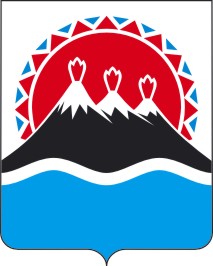 